ZAŁĄCZNIK NR 1FORMULARZ ZGŁOSZENIOWYAUTOR PRACY (maksymalnie 4 osoby):Imię i nazwisko, klasa, szkoła, e-mail, telefon kontaktowyOPIEKUN MERYTORYCZNY:Imię i nazwisko, e-mail, telefon kontaktowyTYTUŁ PRACY:KRÓTKI OPIS PROJEKTU - 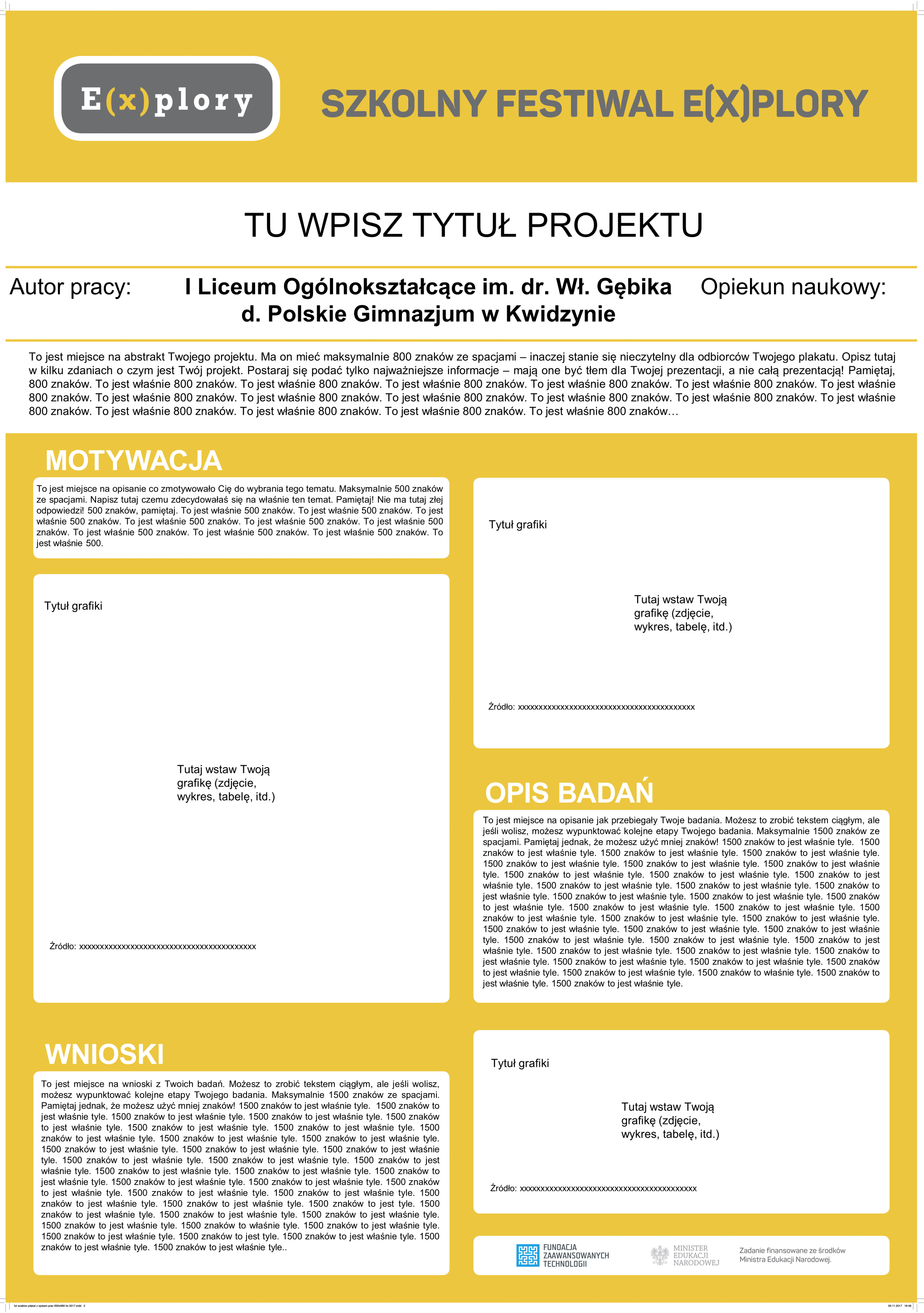 ZAŁĄCZNIK NR 3aZGODA NA WYKORZYSTANIE WIZERUNKU NIEPEŁNOLETNIEGO UCZESTNIKA E(X)PLORY1. Niżej podpisany/a ……………………………………, zamieszkały/a w …………………………………………….,ul………………………………………., nr PESEL………………….…………………., niniejszym wyrażam zgodę na wykorzystanie wizerunku mojego dziecka (podopiecznego) -……………………………………………..przez I Liceum Ogólnokształcącym im. dr Wł. Gębika d. Polskie Gimnazjum w Kwidzynie i Fundację Zaawanasowanych Technologii, ul. Radna 12, 00-341 Warszawa, wpisaną do Rejestru Przedsiębiorców prowadzonego przez Sąd Rejonowy dla Miasta Stołecznego Warszawy w Warszawie, XIII Wydział Gospodarczy Krajowego Rejestru Sądowego, pod numerem KRS 0000379454, zwaną dalej Fundacją, w ramach uczestnictwa w Konkursie Naukowym E(x)plory, zwanym dalej Konkursem.2. Wyrażam na rzecz Fundacji zgodę na wykorzystanie przez Fundację lub przez inne osoby na zlecenie Fundacji wizerunku mojego dziecka (podopiecznego), w tym na obrót egzemplarzami, na których utrwalono ten wizerunek, oraz na zwielokrotnianie wizerunku wszelkimi dostępnymi aktualnie technikami i metodami, rozpowszechnianie oraz publikowanie, także wraz z wizerunkami innych osób, na materiałach służących popularyzacji Konkursu i Festiwali, poprzez rozpowszechnianie wizerunku w:a) mediach elektronicznych, w szczególności na stronie internetowej www.explory.pl;b) prasie, radiu, telewizji;c) publikacjach, broszurach, ulotkach, gazetkach itp.3. Oświadczam, że wykorzystanie wizerunku zgodnie z niniejszą Zgodą nie narusza niczyich dóbr osobistych ani innych praw.4. Fundacja może przenieść na inne podmioty prawo do korzystania z wizerunku na zasadach określonych w niniejszej Zgodzie, w celu promocji działań służących popularyzacji Konkursu.5. Oświadczam, że niniejszą zgodę udzielam nieodpłatnie.Data i miejscowość:…………………………….Czytelny podpis rodzica (opiekuna prawnego):…………………………….ZAŁĄCZNIK NR 3bZGODA NA WYKORZYSTANIE WIZERUNKU PEŁNOLETNIEGO UCZESTNIKA E(X)PLORY1. Niżej podpisany/a …………………………, zamieszkały/a w …………………………………………………….,ul………………………………………., nr PESEL…………………….……………………., niniejszym oświadczam, że jestem pełnoletni(a) i wyrażam zgodę na wykorzystanie mojego wizerunku przez I Liceum Ogólnokształcącym im. dr Wł. Gębika d. Polskie Gimnazjum w Kwidzynie i Fundację Zaawanasowanych Technologii, ul. Radna 12 10, 00-341 Warszawa, wpisaną do Rejestru Przedsiębiorców prowadzonego przez Sąd Rejonowy dla Miasta Stołecznego Warszawy w Warszawie, XIII Wydział Gospodarczy Krajowego Rejestru Sądowego, pod numerem KRS 0000379454, zwaną dalej Fundacją, w ramach uczestnictwa w Specjalnej Edycji Konkursu Naukowego E(x)plory.2. Wyrażam na rzecz Fundacji zgodę na wykorzystanie przez Fundację lub przez inne osoby na zlecenie Fundacji mojego wizerunku, w tym na obrót egzemplarzami, na których utrwalono ten wizerunek, oraz na zwielokrotnianie wizerunku wszelkimi dostępnymi aktualnie technikami i metodami, rozpowszechnianie oraz publikowanie, także wraz z wizerunkami innych osób, na materiałach służących popularyzacji Konkursu poprzez rozpowszechnianie wizerunku w:a) mediach elektronicznych, w szczególności na stronie internetowej www.explory.pl;b) prasie, radiu, telewizji;c) publikacjach, broszurach, ulotkach, gazetkach itp.3. Oświadczam, że wykorzystanie wizerunku zgodnie z niniejszą Zgodą nie narusza niczyich dóbr osobistych ani innych praw.4. Fundacja może przenieść na inne podmioty prawo do korzystania z wizerunku na zasadach określonych w niniejszej Zgodzie, w celu promocji działań służących popularyzacji Konkursu.5. Oświadczam, że niniejszą zgodę udzielam nieodpłatnie.Data i miejscowość:…………………………….Czytelny podpis uczestnika:…………………………….